	Monroe Catholic High School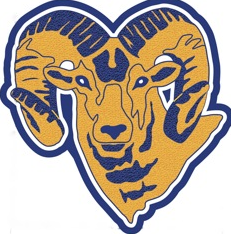 2023 Volleyball ProgramJunior Varsity/Varsity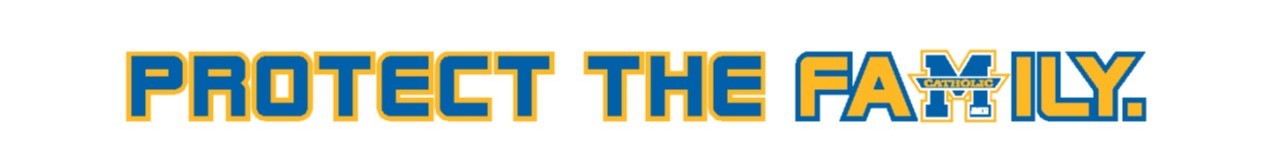 		Junior Varsity				Varsity		Ava Penaranda				Kaylee Collins		Emma Walsh	 			Nadia Chernich		Lillyanna Beavers			Clare Frtize 		Kierra Washburn			Emma Born					Karly Floyd				Myana Rojas		Jessette Hall				Madeline Stepovich		Peyton Hammond			Trinity Turiel		Madison Locken				Anya Chernich		Chloe Maring				Rory Morgan		Allison Priebe				Kenleigh Newton		Avery Sauer				Leila Church								Leyton Cortez										David Obermeyer	dobermeyercsf@catholic-schools.org 	(907) 378-7298Demi Obermeyer	dmobermeyer@hotmail.com		(907) 388-7177Jordyn Sager	jordynsager18@gmail.com 		(907) 799-9996Erin Pomeroy	pomeroyerin03@gmail.com		(907) 750-2768Tia Campanelli	tiajcampanelli@gmail.com			(907) 799-4281